Unit 5A - Civil War & ReconstructionPeople: Union (North)People: Confederacy (South)EventsBattlesUnit 5B - ReconstructionEventsUnit 6 – Expansion, Industrialization, & ImmigrationPeopleGroups of People PlacesEventsIdeas & ConceptsLegislationPublicationsUnit 7 – Imperialism & World War IPeopleGroups of People PlacesEventsIdeas & ConceptsLegislationShipsImageWhat they wereWhy they were importantRepublican Party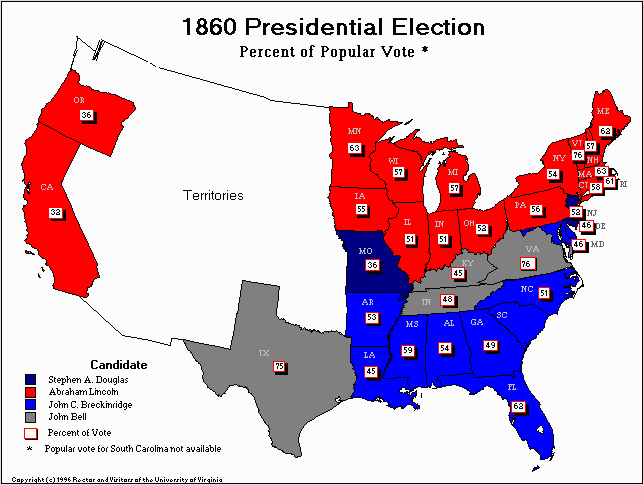 Political party started when Dem-Rep broke off to form own groupFormed because Dem-Rep Party could not agree about slaverySignified how divisive (didn’t agree) country was because of slaveryAbraham Lincoln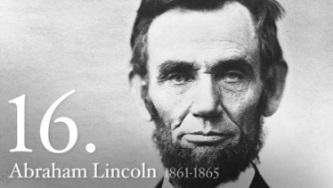 President of USKept country together Abolished slaveryUlysses Grant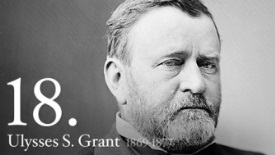 Union GeneralWon war for Union William T Sherman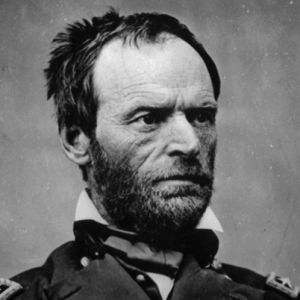 General - northBurned AtlantaImageWhat they wereWhy they were importantJefferson Davis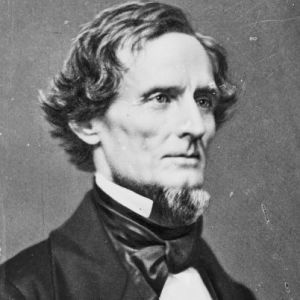 President of ConfederacyNever established unified government in SouthRobert E Lee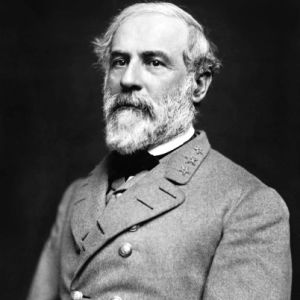 Confederate GeneralLed Confederate troopsThomas “Stonewall” Jackson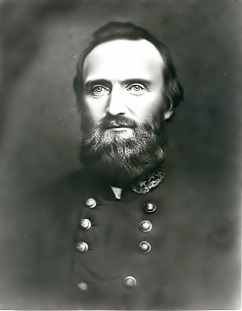 General - SouthKnown as Robert E Lee’s ‘right-hand man’ImageImageWhat they wereWhat they wereWhy they were importantWhy they were importantNullificationNullification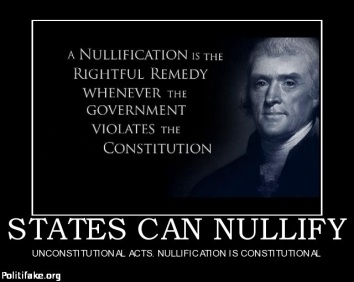 Idea that states don’t have to obey fed laws if they don’t want toIdea that states don’t have to obey fed laws if they don’t want toSouth felt that they were not required to follow laws that they did not likeSouth felt that they were not required to follow laws that they did not likeCompromise of 1850Compromise of 1850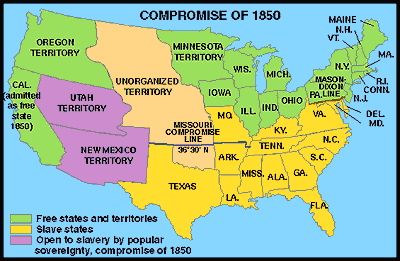 Decision on how to use land from Mexican-American WarDecision on how to use land from Mexican-American WarOpened up Utah & New Mexico to popular sovereigntySlavery issue still unresolvedOpened up Utah & New Mexico to popular sovereigntySlavery issue still unresolvedUncle Tom’s Cabin1851Uncle Tom’s Cabin1851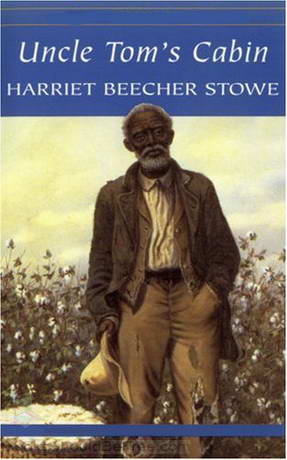 Book that told about slavery horrorsBook that told about slavery horrorsBrought attention to abuse of slavesBrought attention to abuse of slavesKansas-Nebraska Act1854Kansas-Nebraska Act1854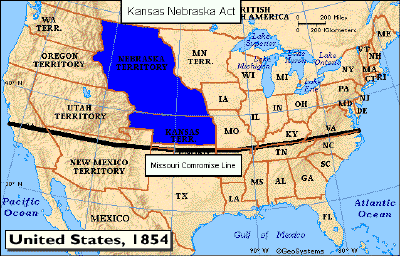 Decision on how to use land from Louisiana PurchaseDecision on how to use land from Louisiana PurchaseOpened up Kansas & Nebraska to popular sovereigntyMade political struggle for territories to become slave‘Bleeding Kansas’  years of fighting & riotsOpened up Kansas & Nebraska to popular sovereigntyMade political struggle for territories to become slave‘Bleeding Kansas’  years of fighting & riotsPopular sovereigntyPopular sovereignty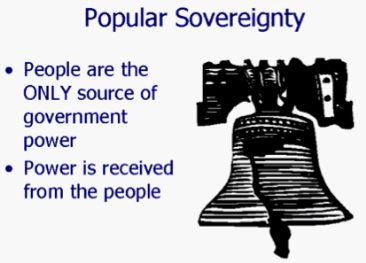 Idea that people in the territory/state can decide whether or not to have slaveryIdea that people in the territory/state can decide whether or not to have slaveryAvoided conflict of slavery by giving power to settlersIndirectly encouraged conflict by political interest groupsAvoided conflict of slavery by giving power to settlersIndirectly encouraged conflict by political interest groupsDred Scott Decision1857Dred Scott Decision1857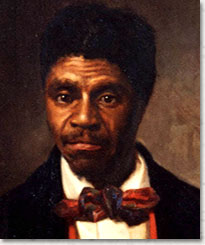 Court decision that said slaves could not sue in court since they were property & not citizensCourt decision that said slaves could not sue in court since they were property & not citizensCourt ruling stated that Congress did not have constitutional right to make laws regarding slavery Made popular sovereignty legislation ineffectiveCourt ruling stated that Congress did not have constitutional right to make laws regarding slavery Made popular sovereignty legislation ineffectiveSecession1861Secession1861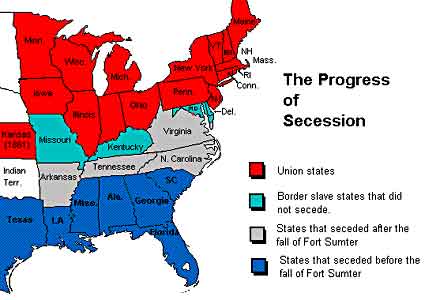 Southern states ‘leave union’ - become a different countrySouthern states ‘leave union’ - become a different countryEventually leads to Civil WarEventually leads to Civil WarHabeas CorpusMay 1861Habeas CorpusMay 1861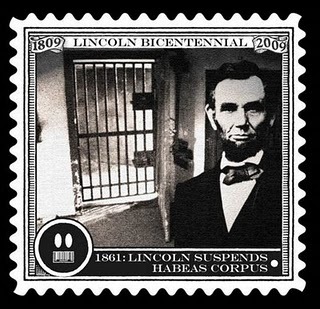 Right to know why you are being arrestedCannot be jailed/detained without knowing reasonRight to know why you are being arrestedCannot be jailed/detained without knowing reasonLincoln ‘suspends’ (does not follow) HC during Civil War to keep Maryland part of Union (DC would be capitol in another country if MD left)Lincoln ‘suspends’ (does not follow) HC during Civil War to keep Maryland part of Union (DC would be capitol in another country if MD left)Emancipation ProclamationJan 1863Emancipation ProclamationJan 1863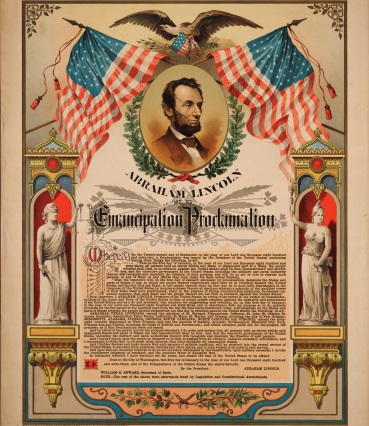 Legislation that freed slaves in states in rebellionLegislation that freed slaves in states in rebellionKeeps Kentucky from leaving the UnionKeeps Kentucky from leaving the UnionGettysburg AddressNov 1863Gettysburg AddressNov 1863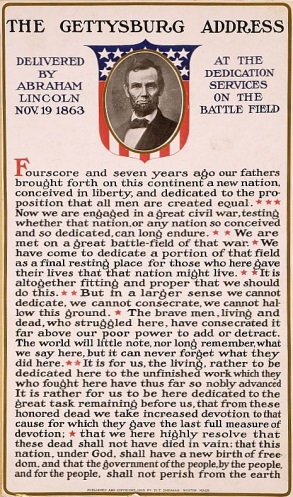 Speech Lincoln gives to honor soldiers killedSpeech Lincoln gives to honor soldiers killedOffers respect to both sides - North & SouthOffers respect to both sides - North & South2nd inaugural address18652nd inaugural address1865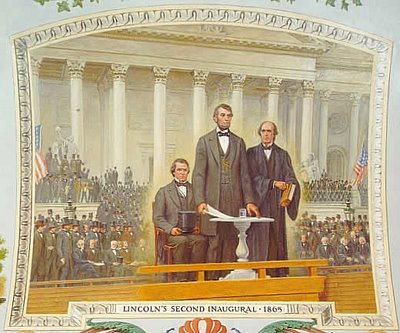 Speech Lincoln gives at beginning of termSpeech Lincoln gives at beginning of termWants to unify the country - not punish the SouthWants to unify the country - not punish the SouthImageImageWhat they wereWhat they wereWhy they were importantFort SumterFort SumterFort Sumter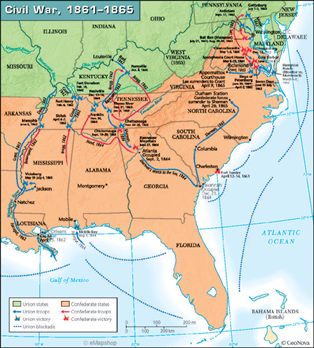 Military fort in harbor off SCMilitary fort in harbor off SCFirst battle of Civil WarSouth attacks North AntietamBattle in MarylandBattle in MarylandVery bloodyAfter this, Lincoln gives Gettysburg AddressVery bloodyAfter this, Lincoln gives Gettysburg AddressVicksburgBattle at Mississippi which took over control of Mississippi RiverBattle at Mississippi which took over control of Mississippi RiverNorth cut off Mississippi RiverNorth cut off Mississippi RiverGettysburgBattle in PennsylvaniaBattle in PennsylvaniaBloodiest battleSouth becomes on the defensiveBloodiest battleSouth becomes on the defensivePickett’s Charge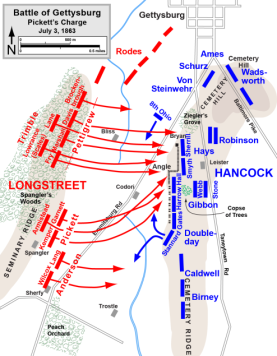 Last battle at GettysburgLast battle at GettysburgStrong but failed attackShows South they can be defeatedStrong but failed attackShows South they can be defeatedBattle for AtlantaLast major battle in SouthLast major battle in SouthRailroads/supply line for South destroyedSouth burned after battle from Atlanta to ‘the sea’ (Savannah)Railroads/supply line for South destroyedSouth burned after battle from Atlanta to ‘the sea’ (Savannah)AppomattoxTown in VirginiaTown in VirginiaLocation of Robert E Lee’s surrenderLocation of Robert E Lee’s surrenderImageImageWhat they wereWhat they wereWhy they were importantWhy they were importantHomestead Act1862Homestead Act1862Homestead Act1862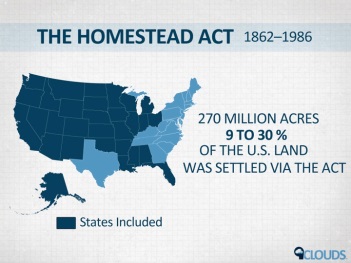 Gave western land away to anyone who had never fought against the UnionGave western land away to anyone who had never fought against the UnionEncouraged settlement of the west to those loyal to the UnionEncouraged settlement of the west to those loyal to the Union10% PlanDec 186310% PlanDec 186310% PlanDec 1863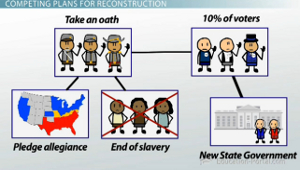 Southern state could become part of US again when 10% of voters ‘swore allegiance’ (promised to be faithful) to UnionSouthern state could become part of US again when 10% of voters ‘swore allegiance’ (promised to be faithful) to UnionReadmitted South to Union quicklyReadmitted South to Union quicklyReconstruction1865-1877Reconstruction1865-1877Reconstruction1865-1877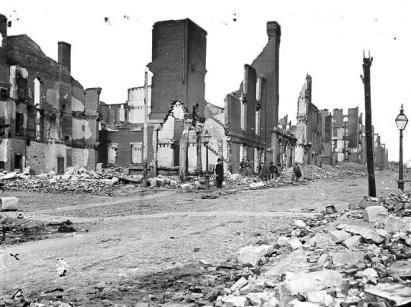 Time period after Civil War when country rebuiltTime period after Civil War when country rebuiltReestablished government in USReestablished government in USCarpetbaggersCarpetbaggersCarpetbaggers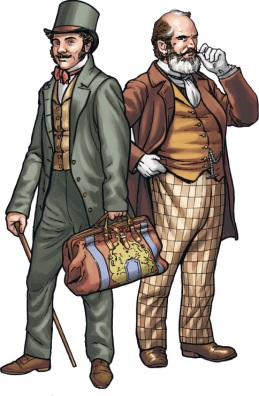 People from the North who came down South to profit from South’s weak economyPeople from the North who came down South to profit from South’s weak economyShowed how weak South’s economy wasShowed how weak South’s economy wasScalawagsScalawagsScalawagsSoutherners who supported Republican partySoutherners who supported Republican partyShowed divisiveness of South in politicsShowed divisiveness of South in politicsPresidential Reconstruction1865-1869Presidential Reconstruction1865-1869Presidential Reconstruction1865-1869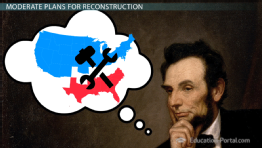 Lenient policy to readmit South to the UnionLenient policy to readmit South to the UnionWas meant to unify country through leniency towards South, but did not allow for AA transition to society under JohnsonWas meant to unify country through leniency towards South, but did not allow for AA transition to society under Johnson13th Amendment186513th Amendment186513th Amendment1865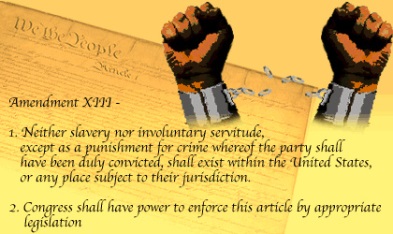 Abolished slaveryAbolished slaverySlavery was no longer a legal practice in the USSlavery was no longer a legal practice in the USKu Klux Klan1865Ku Klux Klan1865Ku Klux Klan1865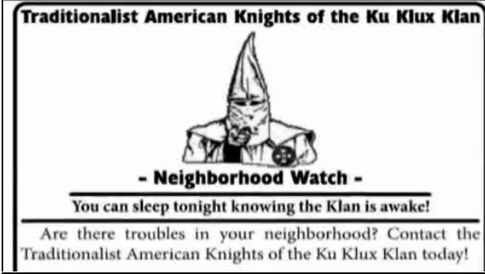 White supremacy group in the South White supremacy group in the South prevented AA vote through intimidationprevented AA vote through intimidationBlack Codes1865Black Codes1865Black Codes1865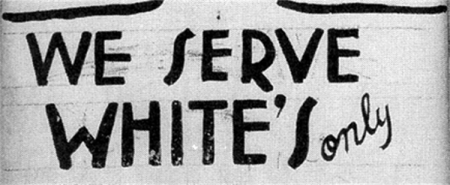 Laws made by Southern states to deny AA rightsLaws made by Southern states to deny AA rightsLimited AA opportunities in the SouthLimited AA opportunities in the South‘40 acres and a mule’1865‘40 acres and a mule’1865‘40 acres and a mule’1865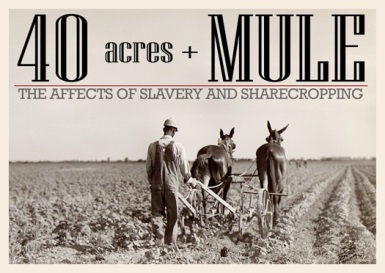 Land & mule given to AA during Civil War, then taken awayLand & mule given to AA during Civil War, then taken awayFoundation for sharecropping (AA work land in exchange for rent & low wages)Foundation for sharecropping (AA work land in exchange for rent & low wages)Morehouse College1867Morehouse College1867Morehouse College1867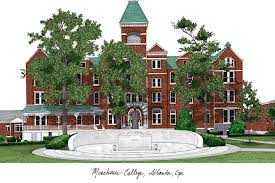 College for AA in AtlantaCollege for AA in AtlantaFirst college for AA in the USFirst college for AA in the USFreedman’s Bureau1865-1872Freedman’s Bureau1865-1872Freedman’s Bureau1865-1872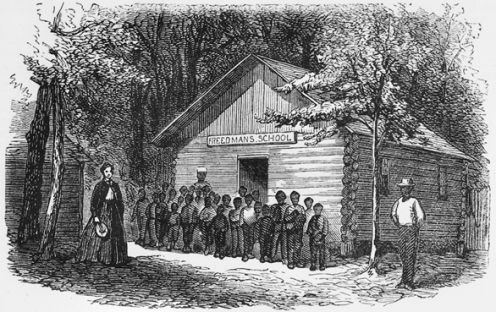 Organization created to assist AA with employment and housingOrganization created to assist AA with employment and housingHelped AA transition into free societyHelped AA transition into free societyTenure of Office Act1867Tenure of Office Act1867Tenure of Office Act1867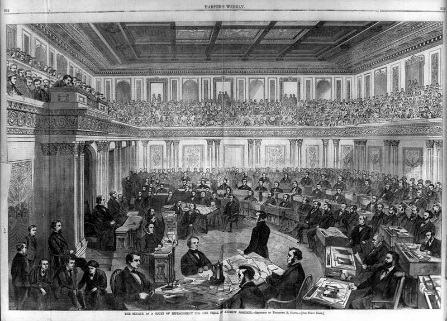 Legislation that said president had to get approval before firing Cabinet membersLegislation that said president had to get approval before firing Cabinet membersAllowed for removal of Andrew Johnson from office Congress then controlled reconstruction effortsAllowed for removal of Andrew Johnson from office Congress then controlled reconstruction efforts14th Amendment186814th Amendment186814th Amendment1868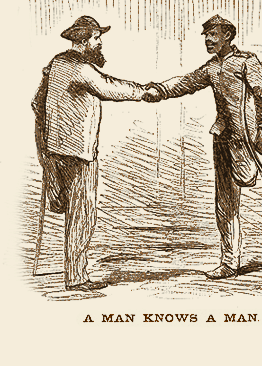 Change to the Constitution that gave equal rights to all men, regardless of raceChange to the Constitution that gave equal rights to all men, regardless of raceAA could have government protection and citizenshipAA could have government protection and citizenshipCongressional Reconstruction1869-1877Congressional Reconstruction1869-1877Congressional Reconstruction1869-1877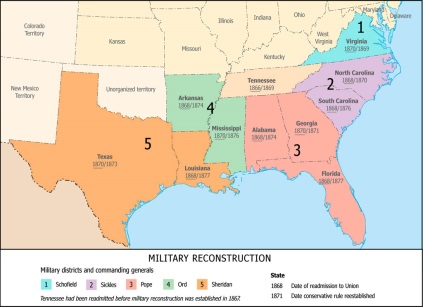 Strict policy to readmit South to UnionMade up of Radical Republicans in Congress  Strict policy to readmit South to UnionMade up of Radical Republicans in Congress  Was meant to punish the South, but also help AAs transition into societyWas meant to punish the South, but also help AAs transition into societyTranscontinental Railroad1869Transcontinental Railroad1869Transcontinental Railroad1869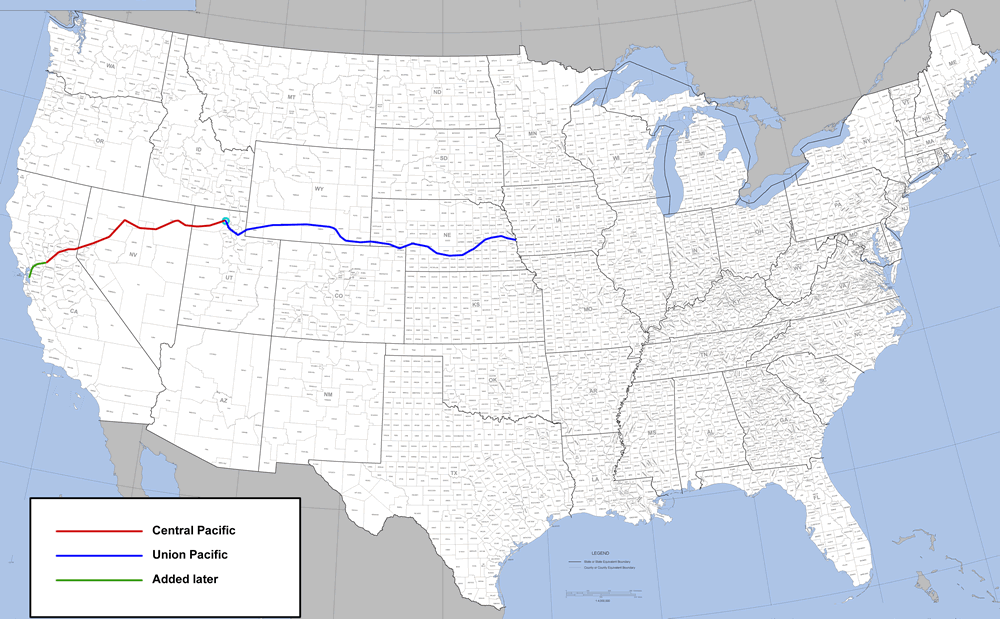 Railroad built across USRailroad built across USMade western migration much easierHelped settle the Western USMade western migration much easierHelped settle the Western US15th Amendment187015th Amendment187015th Amendment1870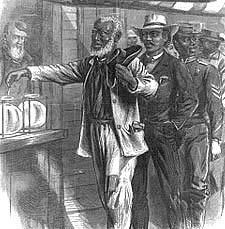 All men allowed to vote, regardless of raceAll men allowed to vote, regardless of raceGave blacks the right to voteGave blacks the right to voteBattle of Little Big Horn1876Battle of Little Big Horn1876Battle of Little Big Horn1876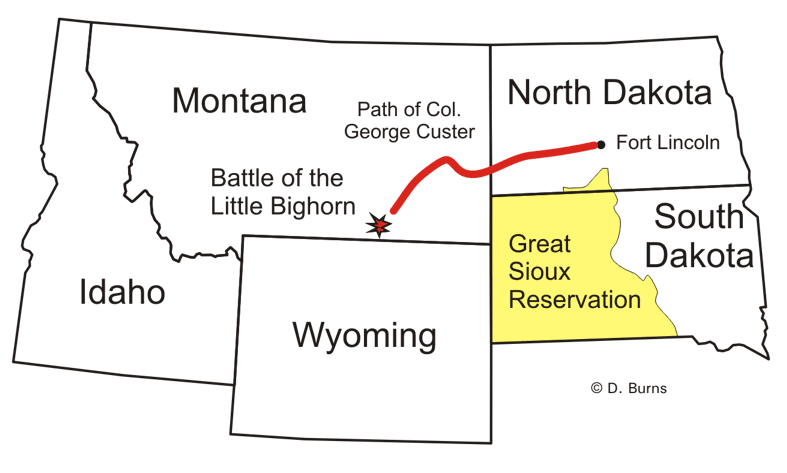 Native victory in the WestNative victory in the WestBiggest US defeat by nativesGave natives hope of preserving their landsBiggest US defeat by nativesGave natives hope of preserving their landsGeneral George CusterGeneral George CusterGeneral George Custer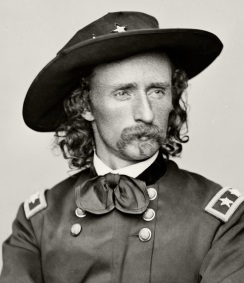 US general at Battle of Little Big HornUS general at Battle of Little Big HornHis defeat showed US govt that natives could overpower them and more troops were neededHis defeat showed US govt that natives could overpower them and more troops were neededCompromise of 1877Compromise of 1877Compromise of 1877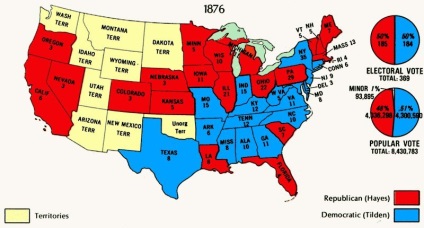 Resulted from tie in Election of 1876Rutherford B Hayes wins presidencyResulted from tie in Election of 1876Rutherford B Hayes wins presidencyEnded ReconstructionRemoved federal troops from South Ended ReconstructionRemoved federal troops from South Jim Crow Laws1877-1965Jim Crow Laws1877-1965Jim Crow Laws1877-1965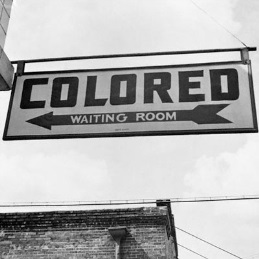 Laws segregating facilities in the SouthLaws segregating facilities in the SouthKept racial discrimination legal in SouthKept racial discrimination legal in SouthBattle of Wounded Knee1890Battle of Wounded Knee1890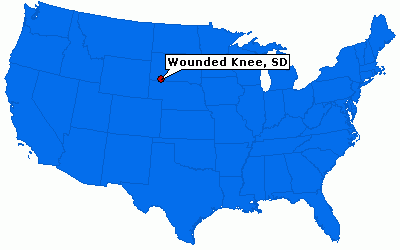 Massacre of Plains natives Massacre of Plains natives Last struggle btwn US govt & nativesSitting BullSitting Bull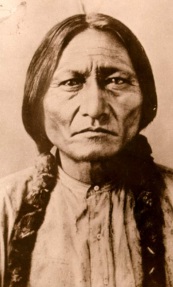 Sioux leader who tried to keep native lands in WestSioux leader who tried to keep native lands in WestSymbol of loss of native western landsPlessy vs Ferguson1896Plessy vs Ferguson1896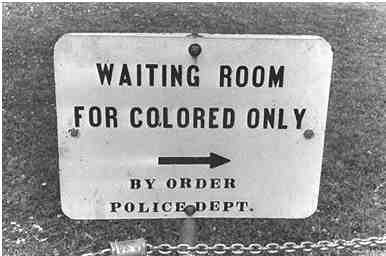 Court case that said facilities for AAs should be ‘separate but equal’Court case that said facilities for AAs should be ‘separate but equal’Said that blacks could have same facilities as whites, but could not use same facilitiesKept racial discrimination legal in SouthImageWhat they wereWhy they were importantAndrew Carnegie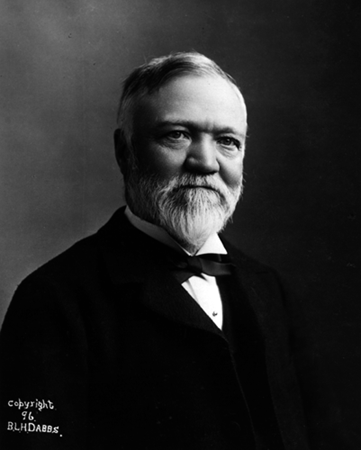 President & founder of Carnegie Steel CompanyMade mass production of steel possibleDevelops concept of horizontal consolidation – owns all parts of productionJohn D. Rockefeller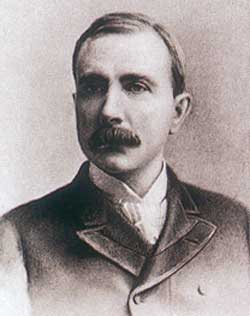 Presidents & founder of Standard Oil CompanyMakes monopolyControl market through vertical consolidation – buy competitorsThomas Edison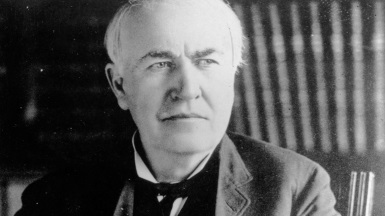 Inventor of light bulb, phonograph (record player), motion picture (movies)Makes life at night possibleWorking hours can increase to overnightSamuel Gompers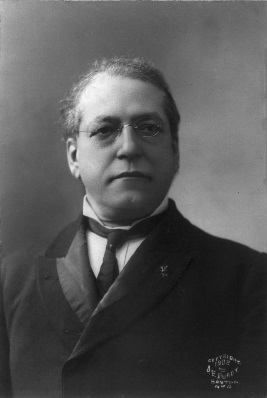 President of American Federation of Labor (AFL)Uses strikes to achieve rights for workersMakes workers more powerfulIncreases wages, decreases work hoursIda Tarbell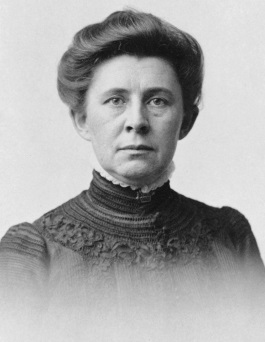 Muckrakerbrought attention to Standard Oil Company’s practices, which eventually dissolved the companyShowed that journalists had power to  dissolve businesses if practices were unfairImageWhat they wereWhy they were importantRobber Barrons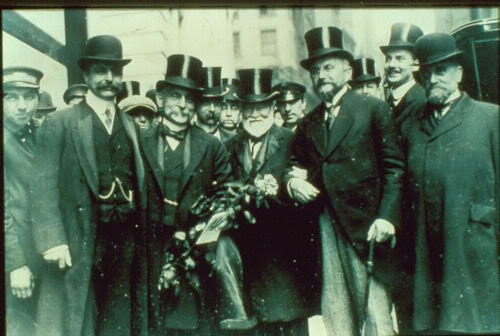 Negative term for wealthy businessmenGreatly took advantage of average industrial workerCaptains of Industry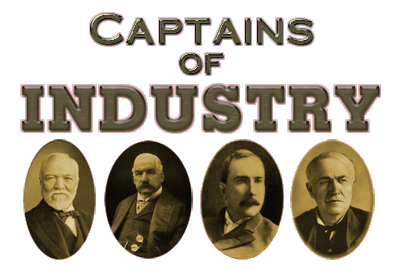 Positive term for wealthy businessmenGreatly improved wealth of the USPopulist Party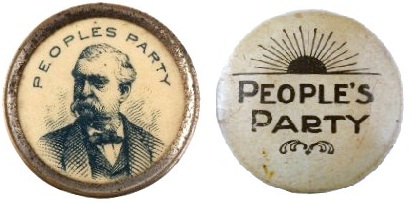 Political party during Progressive Era“People’s Party”Represented farmersBrought attention to plight of farmersNAACP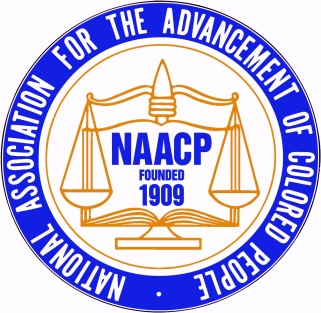 National Association for the Advancement of Colored PeopleOrganization for life improvement of African AmericansSeeks full civil rights for African AmericansMuckrakers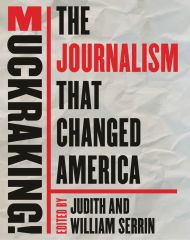 Investigative journalistsExposed unfair practices to better life for individualsImageWhat they wereWhy they were importantEllis IslandEllis Island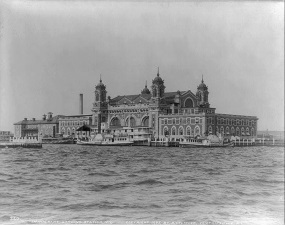 IslandImmigration processing center for European immigrantsBrought in many European immigrants in early 1900sDisallowed diseased persons to enter, even though NYC had large amount of diseaseHull HouseHull House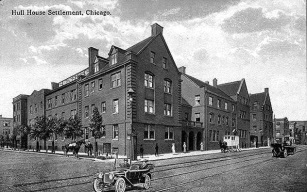 Settlement house for new immigrantsOne of first social services in USNational Parks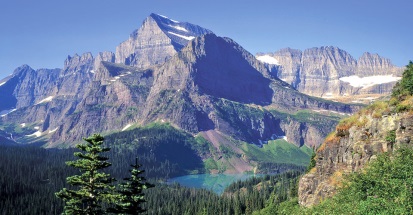 Land set aside by Teddy RooseveltLand still exists today undeveloped – encourages future tourismImageWhat they wereWhy they were importantPullman Strike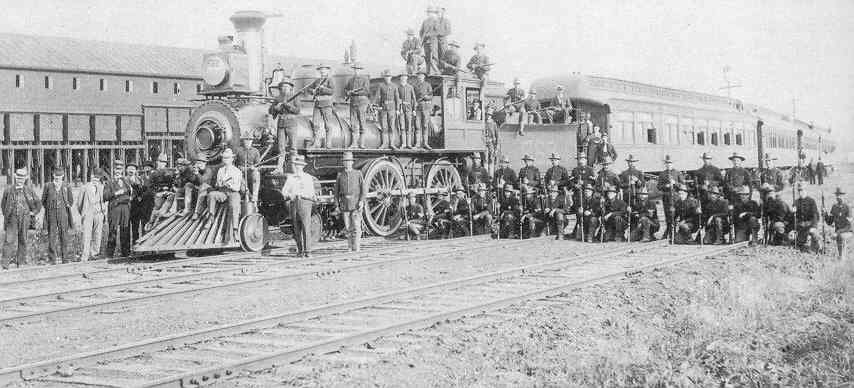 Strike by railroad workersLed by ARU – Eugene DebsFirst time federal govt involved in strike – mail on trainsConservation Movement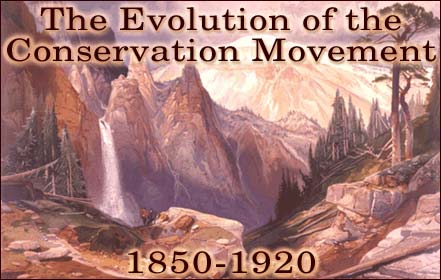 Social movement to set aside land for national parksEstablishes national parksImageWhat they wereWhy they were importantCauses of Industrialization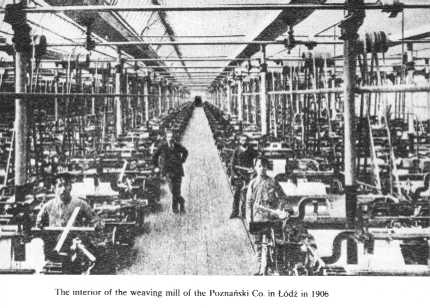 Railroads, steel, oil, electricityMakes production greatly increase in US economyCorporation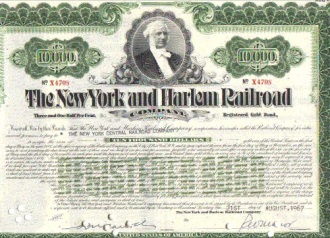 2 or more partners in a businessRailroads – first corporationsReorganized businesses from unstable partnerships to large-scale companies Makes uneven distribution of wealthMonopolies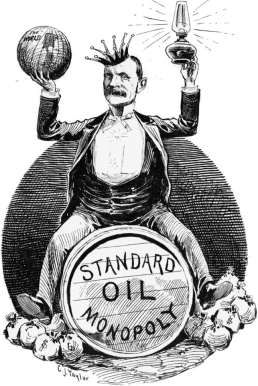 One company controls the marketStandard Oil – first monopolyDraws attention to how monopolies can unbalance US economyTrusts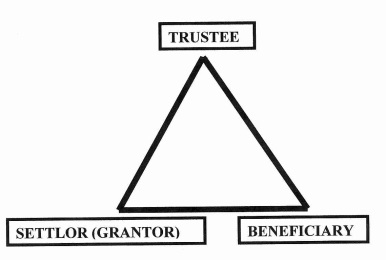 Type of legal situation where another party is responsible for money of a companyMonopolies become ‘trusts’ after they are made illegalRetrains tradeSocial Darwinism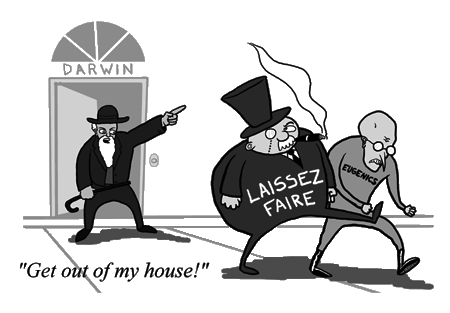 Idea that the strong people of a society will & should surviveLeads to negative sentiment (feelings) of social welfare programsInitiative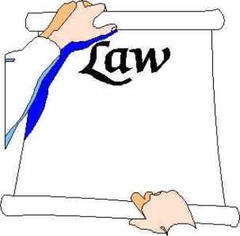 Idea that the people should propose laws, not just Congress Gets the public directly involved with lawmakingRecall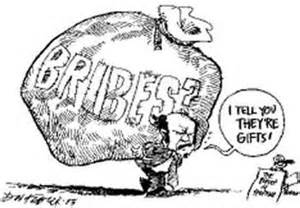 Idea that if an elected official has committed a serious crime, they should be ‘recalled’ from officeStops/slows corruption in politicsStops/slows bribing of politicians to ignore enforcement of lawsreferendum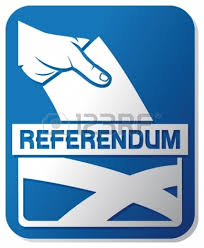 Proposed legislation should be voted onTests the public’s feeling on if laws should be discussed in CongressImageWhat they wereWhy they were importantJim Crow Laws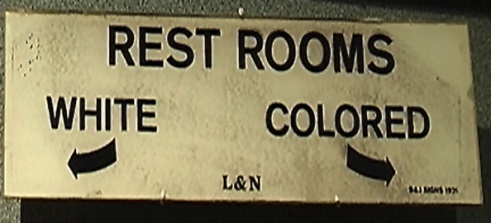 Laws that segregated AA from whitesDid not allow for intermingling of racesIncreased/Continued segregation & racist sentimentsPlessy vs Ferguson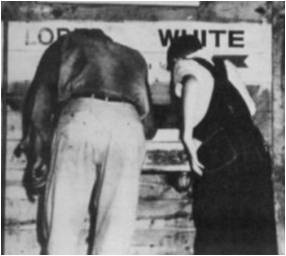 Law that said Jim Crow laws were constitutional because AA were not denied rightsReinforced idea that government would not fight segregationSherman Anti-Trust Act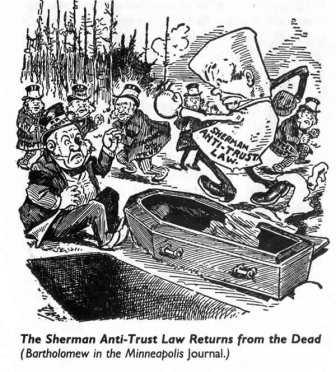 Law that said trusts/monopolies were illegalNot widely enforcedLater, T Roosevelt enforces itBreaks up monopolies/trusts for goodChinese Exclusion Act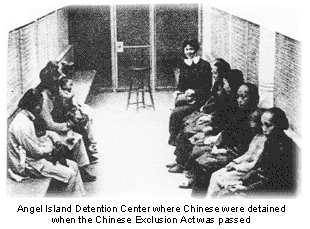 Banned all future Chinese immigrationExcluded Chinese from migrating to USWestern European immigration encouraged in East – Chinese immigration discouraged in WestImageWhat they wereWhy they were importantThe Jungle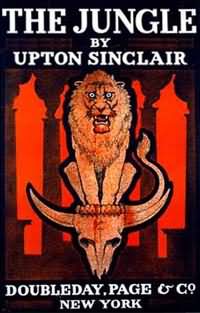 Book that told uncleanly conditions of meat-packaging industryEventually leads to development of FDA (Food & Drug Administration)FDA protects consumers regulating (making rules for) food industryImageWhat they wereWhy they were importantEugene Debs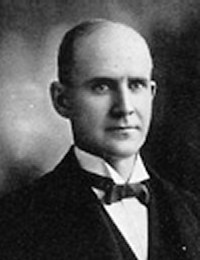 Socialist Party presidential candidate(1904, 1908, 1912)Spoke out against military recruitingSlowed military recruiting for WWIImageWhat they wereWhy they were importantRough Riders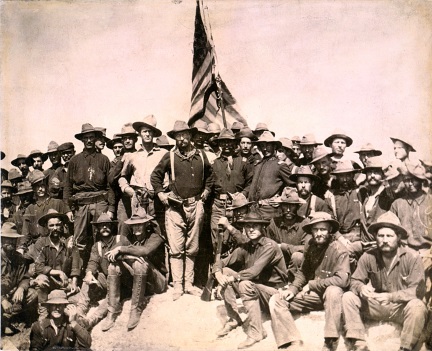 Volunteer military in Spanish American War led by Teddy RooseveltSpanish left Cuba after Rough Riders came inImageWhat they wereWhy they were importantAnnexation of Hawaii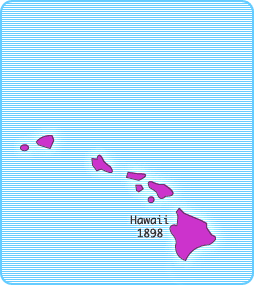 Territory in Pacific OceanBecame state in 1898Began international expansion of  US territory Panama Canal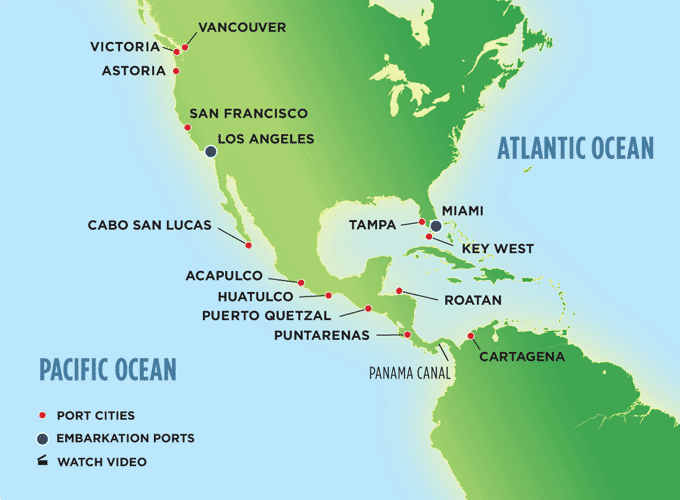 Water route in Panama (Central America)Made trade btwn western & eastern US much fasterImageWhat they wereWhy they were importantSpanish American War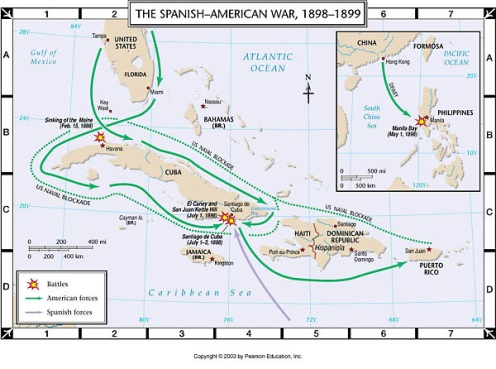 War btwn US & Spain Wanted control of/independence for Cuba, Puerto Rico, & PhilippinesExpanded US territoryImageWhat they wereWhy they were importantSubmarine warfare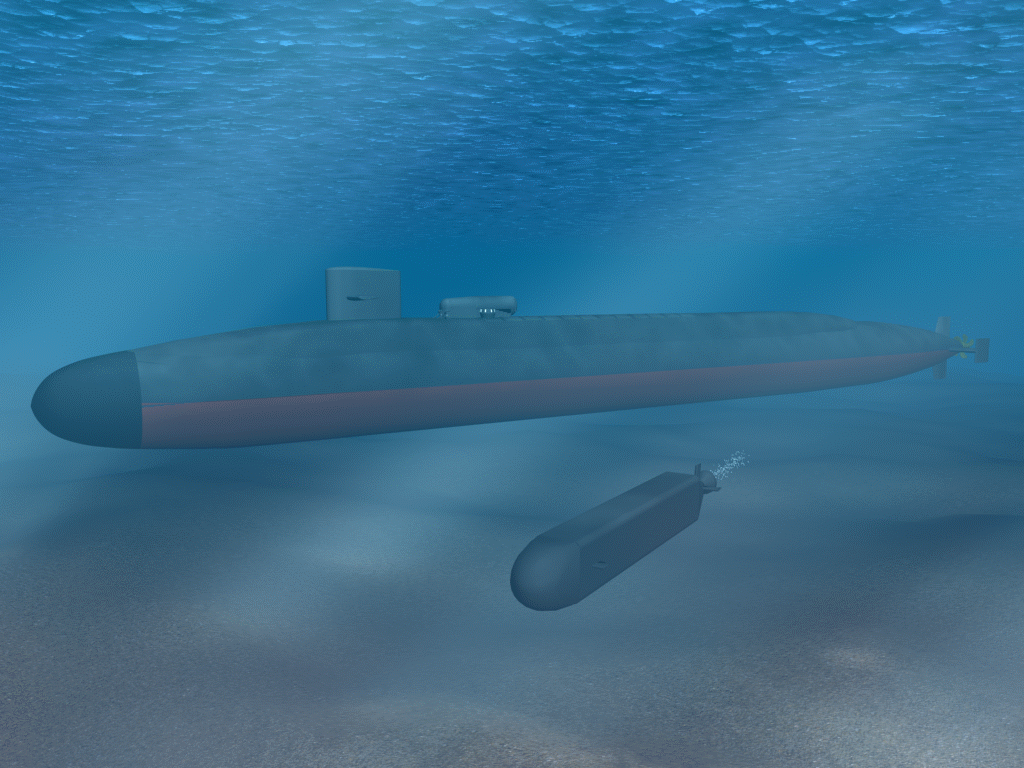 War under the ocean with ‘submarines’ (boats under water)Changed warfareEasily attacked naval shipsNeutrality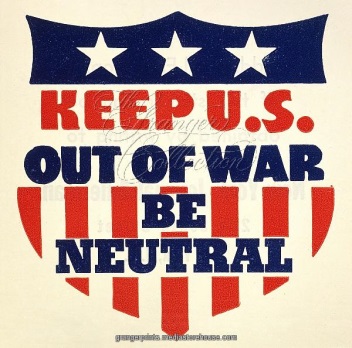 Idea that war could be avoided if no side was takenKept US out of war at timesZimmerman Message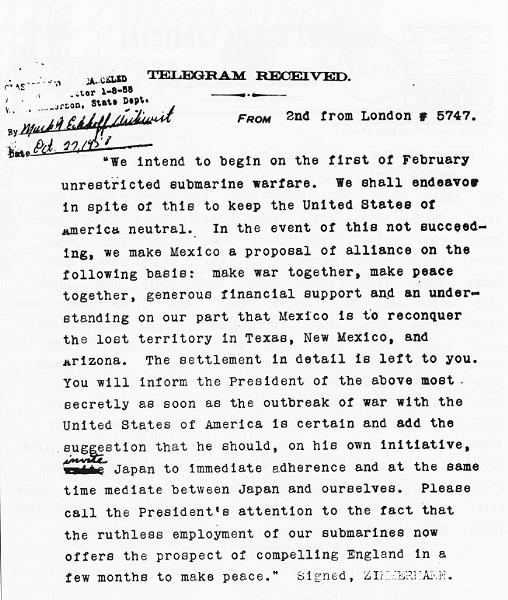 Message sent btwn Germany &MexicoGermany wanted to form alliance with Mexico against USBrought US into WWITrench Warfare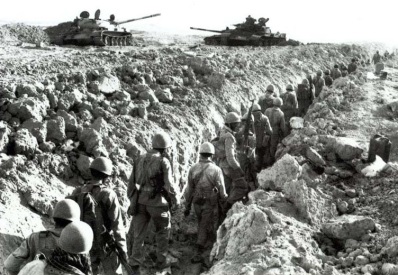 Method of fighting using ‘trenches’ (deep paths dug in the ground) as protection Changed battles(before, soldiers lines up)Made fighting more secretiveGreat Migration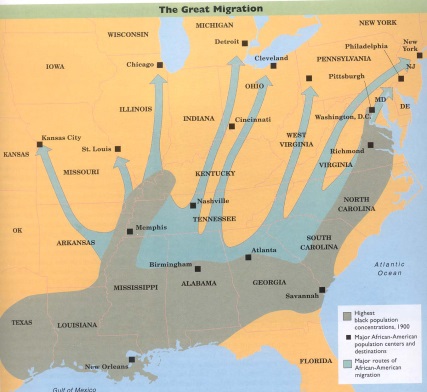 Movement of African Americans from South to NorthShifted AA population from South to NorthImageWhat they wereWhy they were importantRoosevelt Corollary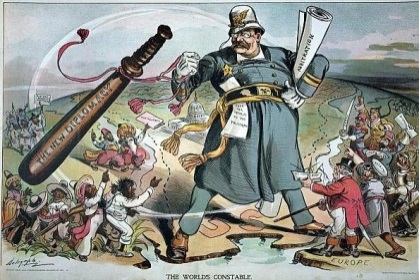 Roosevelt’s idea that US could interfere with Europe if US economy was affectedChanged previous neutrality idea from Monroe DoctrineEspionage Act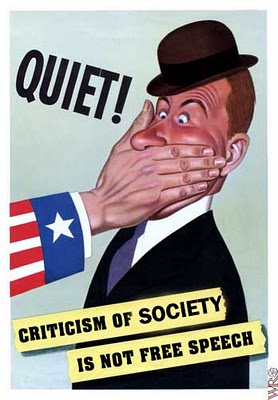 Law that said people could not communicate in a way that would interfere with military Went against freedom of speechMade Americans suspicious of one anotherFourteen Points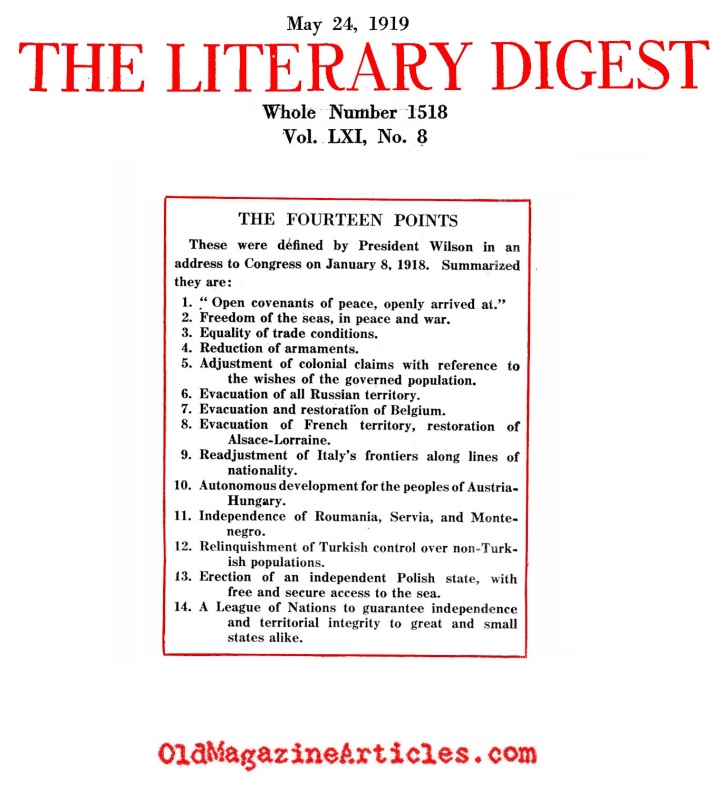 Suggestions made by Woodrow Wilson Wanted to improve communication between countries Wanted to avoid future warsLeads to formation of League of NationsTreaty of Versailles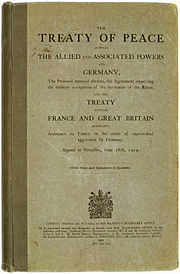 Treaty that ended war between Germany & Allied Powers US wanted reconciliation with Europe18th Amendment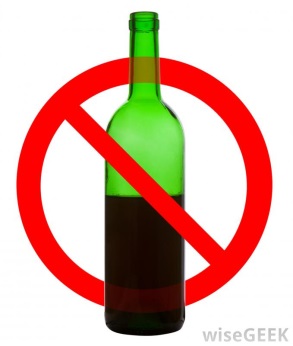 Law that ‘prohibited’ (did not allow) alcoholCame from feelings of resentment against German culture(major producers of alcohol)19th Amendment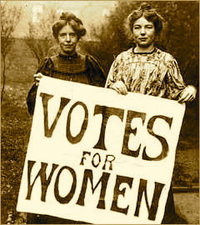 Law that allowed women to voteBrought about after women supported factories when men went to WWIImageWhat they wereWhy they were importantLusitania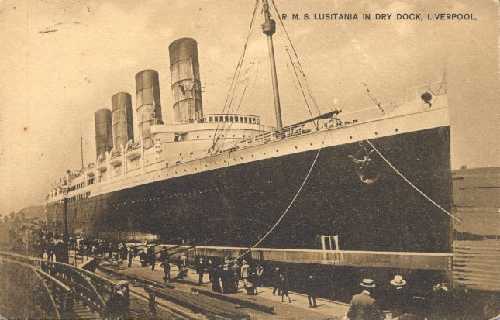 ‘Luxury ocean liner’ (fancy boat for travel) British ship sunk by German submarinesHad American passengers on board (not military – rich people on vacation)Made US start thinking about entering WWI